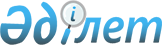 Об установлении специалистам города Талдыкорган, работающим в сельских населенных пунктах в сфере здравоохранения, социального обеспечения, образования, культуры, спорта и ветеринарии надбавки к окладам и тарифным ставкам в размере двадцати пяти процентов к заработной плате
					
			Утративший силу
			
			
		
					Решение маслихата города Талдыкорган Алматинской области от 10 апреля 2012 года N 39. Зарегистрировано Управлением юстиции города Талдыкорган Департамента юстиции Алматинской области 04 мая 2012 года N 2-1-163. Утратило силу решением Талдыкорганского городского маслихата Алматинской области от 27 мая 2015 года № 320      Сноска. Утратило силу решением Талдыкорганского городского маслихата Алматинской области от 27.05.2015 № 320 (вводится в действие по истечении десяти календарных дней после дня его первого официального опубликования).

      Примечание РЦПИ:

      В тексте сохранена авторская орфография и пунктуация.

      Сноска. Заголовок в редакции решения маслихата города Талдыкорган Алматинской области от 21.11.2012 N 90 (вводится в действие со дня официального опубликования).

      В соответствии с пунктом 4 статьи 18 Закона Республики Казахстан от 08 июля 2005 года "О государственном регулировании развития агропромышленного комплекса и сельских территорий" Талдыкорганский городской маслихат РЕШИЛ:

      1. Об установлении специалистам города Талдыкорган, работающим в сельских населенных пунктах в сфере здравоохранения, социального обеспечения, образования, культуры, спорта и ветеринарии надбавки к окладам и тарифным ставкам в размере двадцати пяти процентов к заработной плате.

      Сноска. Пункт 1 в редакции решения маслихата города Талдыкорган Алматинской области от 21.11.2012 N 90 (вводится в действие со дня официального опубликования).

      2. Контроль за исполнением настоящего решения возложить на руководителя аппарата маслихата Кауысбекова Владимира Оналбаевича.

      3. Настоящее решение вводится в действие по истечении десяти календарных дней после дня его первого официального опубликования.


					© 2012. РГП на ПХВ «Институт законодательства и правовой информации Республики Казахстан» Министерства юстиции Республики Казахстан
				
      Председатель

      очередной 6 сессии

Т. Ахажан

      Секретарь городского

      маслихата

М. Бопазов

      СОГЛАСОВАНО:

      Начальник отдела экономики

      и бюджетного планирования

      города Талдыкорган

Маженов Кайрат Рысханович
